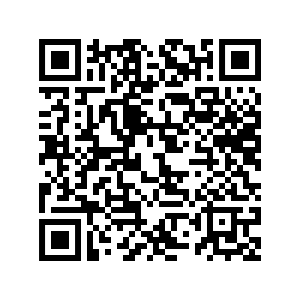 Agenda ItemActionPresenterOrders of the Meeting 6:00pm Gather / 6:10 Call to Order, PledgesIntroduction of Guests Add any agenda itemsKellyMinutes/ Financial ReportsApprove Secretary Minutes August MeetingTreasurer’s / Bookkeepers Report2 non-signers for 1% reviewProposed Budget for 2024 (next meeting)MollyMerleReading of CorrespondenceExtension Office ReportAwards Night, MSU Concessions Fundraiser, Enrollment Update, New Family Nights, Fall Volunteer Training (11/ MollyFairgrounds ReportFAIR SURVEY LINK    LeeOld BusinessBehavior at FairIssue w/ family - Update/letterMollyPost-Fair Market Project SurveyReview ResultsKellyMLC Officers / MembershipDeclare Species Members for 2023-2024Officer Vacancies: Secretary, President-ElectAllAccount SignersCurrent Signers: Annabel, Kelly, Amy B?, Shawna?Any updates?MollyNew Business Residency RulesReview accommodations made in 2023, plan for 2024AllReplace / Update CurriculumsAction Plan / Update by speciesAllMarket Livestock ContractUpdate 2023-2024 Contract w/ Dates, other changesAllPlanning for Fair 2024Dates, Basic ScheduleMolly Tents#’s, Sizes, Reservations, DonationsMolly/LeeShoWorksLaptop updates, service plans, timelineMolly/MerleLivestock JudgeSeeking Suggestions - Desbains?MollyInsuranceAllProcessors/TruckingStart scheduling nowAllCommittee ReportsMarket SaleMake contact with AuctioneersCommittee PublicationThank you postcards - fall 2023Committee Fairbook Subcomm meet ASAP to fix the champion statement +CommitteeAnnouncementsNext meeting is ________________________ at the Gallatin County Extension OfficeRecord books due:  June 26, 2024 Project Interviews: July 11-12, 20242024 Fair Dates:  July 13-21, 2024   Market Sale: Friday, July 19, 2024Next meeting is ________________________ at the Gallatin County Extension OfficeRecord books due:  June 26, 2024 Project Interviews: July 11-12, 20242024 Fair Dates:  July 13-21, 2024   Market Sale: Friday, July 19, 2024Next meeting is ________________________ at the Gallatin County Extension OfficeRecord books due:  June 26, 2024 Project Interviews: July 11-12, 20242024 Fair Dates:  July 13-21, 2024   Market Sale: Friday, July 19, 2024AdjournmentDiscussion/ Decision on Meeting Adjournment